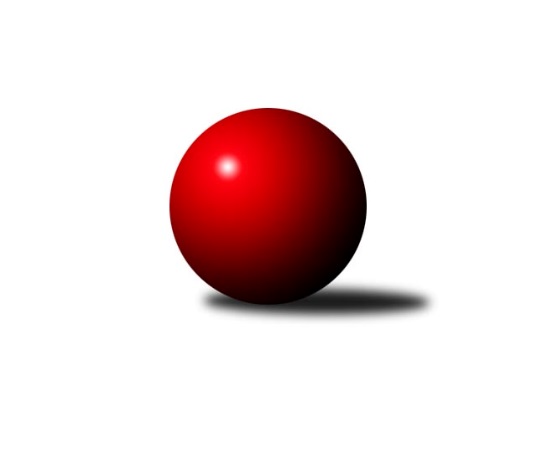 Č.2Ročník 2023/2024	12.11.2023Nejlepšího výkonu v tomto kole: 1188 dosáhlo družstvo: TJ Blatná BJihočeský KP MLÁDEŽE 2023/2024Výsledky 2. kolaSouhrnný přehled výsledků:TJ Lokomotiva České Velenice B	- TJ Blatná B	0:2	1106:1188		24.9.TJ Sokol Nové Hrady A	- Vltavan Loučovice A	0:2	1011:1160		12.11.Vltavan Loučovice A	- TJ Lokomotiva České Velenice B	2:0	1129:1012		1.10.TJ Blatná B	- TJ Sokol Nové Hrady A	2:0	1267:1029		1.10.Vltavan Loučovice A	- TJ Blatná B	0:2	936:1230		8.10.TJ Sokol Nové Hrady A	- TJ Lokomotiva České Velenice B	0:2	990:996		8.10.TJ Lokomotiva České Velenice B	- Vltavan Loučovice A	0:2	1085:1253		15.10.TJ Sokol Nové Hrady A	- TJ Blatná B	0:2	1048:1218		15.10.Vltavan Loučovice A	- TJ Sokol Nové Hrady A	2:0	1287:1048		29.10.TJ Blatná B	- TJ Lokomotiva České Velenice B	2:0	1261:1161		29.10.Tabulka družstev:	1.	TJ Blatná B	6	6	0	0	12 : 0 	 	 1223	12	2.	Vltavan Loučovice A	6	4	0	2	8 : 4 	 	 1178	8	3.	TJ Lokomotiva České Velenice B	6	2	0	4	4 : 8 	 	 1065	4	4.	TJ Sokol Nové Hrady A	6	0	0	6	0 : 12 	 	 1030	0Podrobné výsledky kola:	 TJ Lokomotiva České Velenice B	1106	0:2	1188	TJ Blatná B	Richard Brand	 	 170 	 177 		347 	  	 420 	 	223 	 197		Marek Sitter	František Bednář	 	 190 	 177 		367 	  	 343 	 	175 	 168		Tereza Drnková	Vendula Čadová	 	 158 	 186 		344 	  	 425 	 	203 	 222		Matěj Kupar	Marek Mihala	 	 212 	 180 		392 	  	 0 	 	0 	 0		nikdo nenastoupilrozhodčí: Miloš NavrkalNejlepší výkon utkání: 425 - Matěj Kupar	 TJ Sokol Nové Hrady A	1011	0:2	1160	Vltavan Loučovice A	Matěj Bedri	 	 158 	 186 		344 	  	 424 	 	212 	 212		Jaroslav Štich	Eliška Brychtová	 	 202 	 188 		390 	  	 361 	 	161 	 200		Sára Sovová	Natálie Hamerníková	 	 125 	 152 		277 	  	 375 	 	189 	 186		Daniela Suchánková	Matěj Kříha	 	 139 	 123 		262 	  	 0 	 	0 	 0		nikdo nenastoupilrozhodčí: Stanislav SladkýNejlepší výkon utkání: 424 - Jaroslav Štich	 Vltavan Loučovice A	1129	2:0	1012	TJ Lokomotiva České Velenice B	Jaroslav Štich	 	 191 	 191 		382 	  	 324 	 	148 	 176		František Bednář	Matěj Gondek	 	 136 	 139 		275 	  	 351 	 	167 	 184		Richard Brand	Sára Sovová	 	 160 	 155 		315 	  	 337 	 	169 	 168		Marek Mihala	Daniela Suchánková	 	 219 	 213 		432 	  	 0 	 	0 	 0		nikdo nenastoupilrozhodčí:  Vedoucí družstevNejlepší výkon utkání: 432 - Daniela Suchánková	 TJ Blatná B	1267	2:0	1029	TJ Sokol Nové Hrady A	Marek Sitter	 	 202 	 197 		399 	  	 345 	 	154 	 191		Natálie Hamerníková	Sofie Baťková	 	 203 	 208 		411 	  	 281 	 	138 	 143		Matěj Bedri	Matěj Kupar	 	 233 	 224 		457 	  	 403 	 	200 	 203		Matěj Kříha	Tereza Drnková	 	 194 	 199 		393 	  	 0 	 	0 	 0		nikdo nenastoupilrozhodčí: Ondřej FejtlNejlepší výkon utkání: 457 - Matěj Kupar	 Vltavan Loučovice A	936	0:2	1230	TJ Blatná B	Daniela Suchánková	 	 190 	 192 		382 	  	 379 	 	181 	 198		Marek Sitter	Sára Sovová	 	 117 	 0 		117 	  	 397 	 	197 	 200		Tereza Drnková	Jaroslav Štich	 	 216 	 221 		437 	  	 421 	 	216 	 205		Matěj Pekárek	nikdo nenastoupil	 	 0 	 0 		0 	  	 412 	 	198 	 214		Adriana Fürstovározhodčí:  Vedoucí družstevNejlepší výkon utkání: 437 - Jaroslav Štich	 TJ Sokol Nové Hrady A	990	0:2	996	TJ Lokomotiva České Velenice B	Natálie Hamerníková	 	 164 	 191 		355 	  	 337 	 	165 	 172		Marek Mihala	Eliška Brychtová	 	 176 	 177 		353 	  	 225 	 	114 	 111		Matyáš Balík	Matěj Bedri	 	 139 	 143 		282 	  	 332 	 	176 	 156		Richard Brand	Matěj Kříha	 	 119 	 127 		246 	  	 327 	 	153 	 174		František Bednářrozhodčí: Stanislav SladkýNejlepší výkon utkání: 355 - Natálie Hamerníková	 TJ Lokomotiva České Velenice B	1085	0:2	1253	Vltavan Loučovice A	František Bednář	 	 163 	 178 		341 	  	 451 	 	218 	 233		Jaroslav Štich	Richard Brand	 	 185 	 194 		379 	  	 386 	 	206 	 180		Sára Sovová	Marek Mihala	 	 175 	 190 		365 	  	 416 	 	206 	 210		Daniela Suchánkovározhodčí: Miloš NavrkalNejlepší výkon utkání: 451 - Jaroslav Štich	 TJ Sokol Nové Hrady A	1048	0:2	1218	TJ Blatná B	Matěj Bedri	 	 190 	 166 		356 	  	 388 	 	214 	 174		Sofie Baťková	Eliška Brychtová	 	 159 	 202 		361 	  	 378 	 	179 	 199		Marek Sitter	Natálie Hamerníková	 	 153 	 178 		331 	  	 408 	 	209 	 199		Karolína Baťková	Matěj Kříha	 	 128 	 172 		300 	  	 422 	 	201 	 221		Matěj Pekárekrozhodčí: Stanislav SladkýNejlepší výkon utkání: 422 - Matěj Pekárek	 Vltavan Loučovice A	1287	2:0	1048	TJ Sokol Nové Hrady A	Jaroslav Štich	 	 215 	 207 		422 	  	 354 	 	169 	 185		Natálie Hamerníková	Ondřej Levai	 	 225 	 188 		413 	  	 273 	 	118 	 155		Matěj Kříha	Daniela Suchánková	 	 214 	 238 		452 	  	 352 	 	157 	 195		Eliška Brychtová	Sára Sovová	 	 171 	 157 		328 	  	 342 	 	156 	 186		Matěj Bedrirozhodčí:  Vedoucí družstevNejlepší výkon utkání: 452 - Daniela Suchánková	 TJ Blatná B	1261	2:0	1161	TJ Lokomotiva České Velenice B	Adriana Fürstová	 	 209 	 183 		392 	  	 398 	 	189 	 209		Marek Mihala	Matěj Pekárek	 	 234 	 217 		451 	  	 358 	 	197 	 161		František Bednář	Sofie Baťková	 	 207 	 204 		411 	  	 356 	 	152 	 204		Vendula Čadová	Tereza Drnková	 	 194 	 205 		399 	  	 405 	 	210 	 195		Richard Brandrozhodčí: Jiří MinaříkNejlepší výkon utkání: 451 - Matěj PekárekPořadí jednotlivců:	jméno hráče	družstvo	celkem	plné	dorážka	chyby	poměr kuž.	Maximum	1.	Jaroslav Štich 	Vltavan Loučovice A	423.00	298.0	125.0	11.0	1/1	(423)	2.	Matěj Kupar 	TJ Blatná B	416.00	296.5	119.5	11.5	2/2	(425)	3.	Daniela Suchánková 	Vltavan Loučovice A	410.00	286.0	124.0	13.0	1/1	(410)	4.	Marek Sitter 	TJ Blatná B	389.00	287.0	102.0	18.0	2/2	(420)	5.	Marek Mihala 	TJ Lokomotiva České Velenice B	366.00	263.0	103.0	15.5	1/1	(392)	6.	Vendula Čadová 	TJ Lokomotiva České Velenice B	361.50	261.0	100.5	12.0	1/1	(379)	7.	Matěj Bedri 	TJ Sokol Nové Hrady A	358.00	271.0	87.0	16.0	1/1	(358)	8.	Richard Brand 	TJ Lokomotiva České Velenice B	355.50	258.5	97.0	16.5	1/1	(364)	9.	František Bednář 	TJ Lokomotiva České Velenice B	350.50	254.5	96.0	16.0	1/1	(367)	10.	Sára Sovová 	Vltavan Loučovice A	348.00	261.0	87.0	18.0	1/1	(348)	11.	Eliška Brychtová 	TJ Sokol Nové Hrady A	344.00	253.0	91.0	15.0	1/1	(344)	12.	Natálie Hamerníková 	TJ Sokol Nové Hrady A	324.00	243.0	81.0	18.0	1/1	(324)	13.	Matěj Kříha 	TJ Sokol Nové Hrady A	289.00	232.0	57.0	28.0	1/1	(289)	14.	Matěj Gondek 	Vltavan Loučovice A	217.00	170.0	47.0	42.0	1/1	(217)		Karolína Baťková 	TJ Blatná B	442.00	308.0	134.0	12.0	1/2	(442)		Adriana Fürstová 	TJ Blatná B	390.00	286.0	104.0	17.0	1/2	(390)		Tereza Drnková 	TJ Blatná B	343.00	256.0	87.0	18.0	1/2	(343)Sportovně technické informace:Starty náhradníků:registrační číslo	jméno a příjmení 	datum startu 	družstvo	číslo startu
Hráči dopsaní na soupisku:registrační číslo	jméno a příjmení 	datum startu 	družstvo	27410	Sofie Baťková	01.10.2023	TJ Blatná B	Program dalšího kola:3. koloNejlepší šestka kola - absolutněNejlepší šestka kola - absolutněNejlepší šestka kola - absolutněNejlepší šestka kola - absolutněNejlepší šestka kola - dle průměru kuželenNejlepší šestka kola - dle průměru kuželenNejlepší šestka kola - dle průměru kuželenNejlepší šestka kola - dle průměru kuželenNejlepší šestka kola - dle průměru kuželenPočetJménoNázev týmuVýkonPočetJménoNázev týmuPrůměr (%)Výkon2xMatěj KuparBlatná B4252xJaroslav ŠtichLoučovice A122.844242xJaroslav ŠtichLoučovice A4242xMatěj KuparBlatná B113.384251xMarek SitterBlatná B4201xEliška BrychtováNové Hrady A112.993901xMarek MihalaČ. Velenice B3921xMarek SitterBlatná B112.054201xEliška BrychtováNové Hrady A3902xDaniela SuchánkováLoučovice A108.653752xDaniela SuchánkováLoučovice A3751xSára SovováLoučovice A104.59361